«Вырастим Дерево дружбы»методика проведения интерактивной психологической игры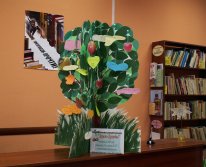 Цель игры: профессиональная психологическая помощь детям, направленная на преодоление различных жизненных ситуаций, связанных с отношениями между сверстниками и одноклассниками, адаптацией в обществе при помощи книги и чтения.Задачи, стоящие перед организаторами игры:1. Показать взаимодействие, взаимопонимание в общении людей:- научить детей видеть положительные стороны у близких, окружающих нас людей  (своих сверстников, одноклассников, друзей, родителей, учителей);- помочь участникам игры преодолевать такие негативные качества и эмоции, как зависть, ненависть, жестокость.2. Показать положительные стороны происходящего или личностные черты (умение понимать, дружить и др.), а также возможности, способности, которые, присущи каждому человеку на примере книжных героев.Необходимое обеспечение методики:а) наличие литературы на тему дружбы (книги, периодические издания);б) наличие в библиотеке различных развивающих игр и пособий для работы с детьми, игрушек. Ожидаемые результаты:• Закрепление и развитие у детей таких качеств, как доброта, понимание и милосердие, способствующих созданию: - стабильности в отношениях среди одноклассников и учителей; -  благоприятной школьной атмосферы.• Помощь детям в видении неких «жизненных подсказок» в книгах, указывающих на схожесть ситуаций или проблем, анализ которых сможет найти оптимальный выход из затруднений._____________________Ход проведения игры Игру можно проводить, по меньшей мере, по двум сценариям  и в несколько этапов – занятий.1. Вариант • Участникам игры на простых листочках, используя одну сторону, предлагается описать свое понимание дружбы как качества, присущего человеку, личности. Сформулировать свое понимание дружбы. • Предлагается обсудить тему дружбы, причем понятия дружбы и милосердия могут использоваться в различных аспектах применения (например, на улице, общественном месте…) и в обществе (например, в семье, школе, в библиотеке…). Очень хорошо, если обсуждение темы дружбы перерастет в дискуссию, и ребята смогут высказать свою точку зрения. • После обсуждения участникам игры предлагается заполнить другую сторону листка -  выразить свое отношение к дружбе: умеют ли они дружить? Как правило, повторные записи становятся иными – более конкретными и расширенными, позволяющими понять изменения, происшедшие в сознании ребенка после такой интерактивной игры.• Листам бумаги, заполненным детьми с обеих сторон, придать вид «листочков» и разместить их на «дереве» (можно использовать воблеры, клей, скрепки). Модель «дерева» может быть разнообразной – плоскостная, объемная, в виде веток в вазе и др. Можно сконструировать ее сборно-разборной для многоразового применения. В нашем случае использовалась объемная модель, склеенная из трех листов цветного ватмана.  Дополнительными материалами для проведения психологической игры могут служить «листочки» дерева, требующие определенного ответа (см. приложение № 1), специальная анкета (см. приложение № 2), книги, поднимающие тему дружбы и взаимоотношений между людьми.2. Вариант.  Занятия можно проводить в тандеме с библиотекарями, которые показывали бы книги, повествующие о таких понятиях, как дружба, взаимопонимание, доверие и т.д._____________________Послесловие. Маленькими ступеньками радости и доброты стало появление Дерева дружбы. К добру и пониманию путь открыт! Особенно актуальны мероприятия, для детей и их родителей - с участием и демонстрацией Дерева дружбы. Эта творческая находка дает возможность постоянного воспитания в сознании детей таких понятий, как доброта, милосердие, терпимость.Дерево дружбы станет объектом внимания и обсуждения у всех учащихся. На листочках и плодах дерева можно разместить и прочитать высказывания читателей о дружбе, взаимовыручке, понимании. При желании «Дерево» можно использовать при разработке и обсуждении различных актуальных тем для детей и их родителей. Приложение № 1Приложение № 2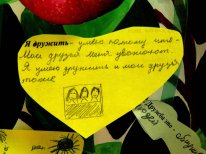 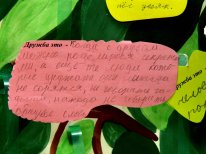 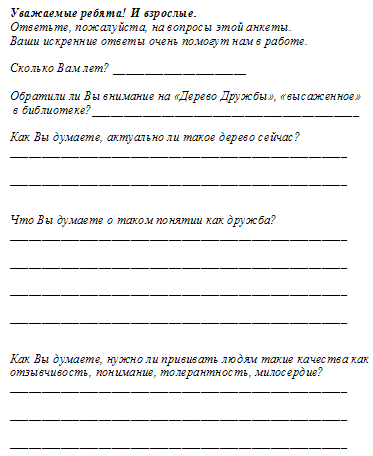 